Схема 48к приложению 2к постановлению Администрациигорода Ханты-Мансийскаот____ №____Территорияавтономного учреждения Ханты-Мансийского автономного округа – Югры «Центр военно-патриотического воспитания и подготовки граждан к военной службе»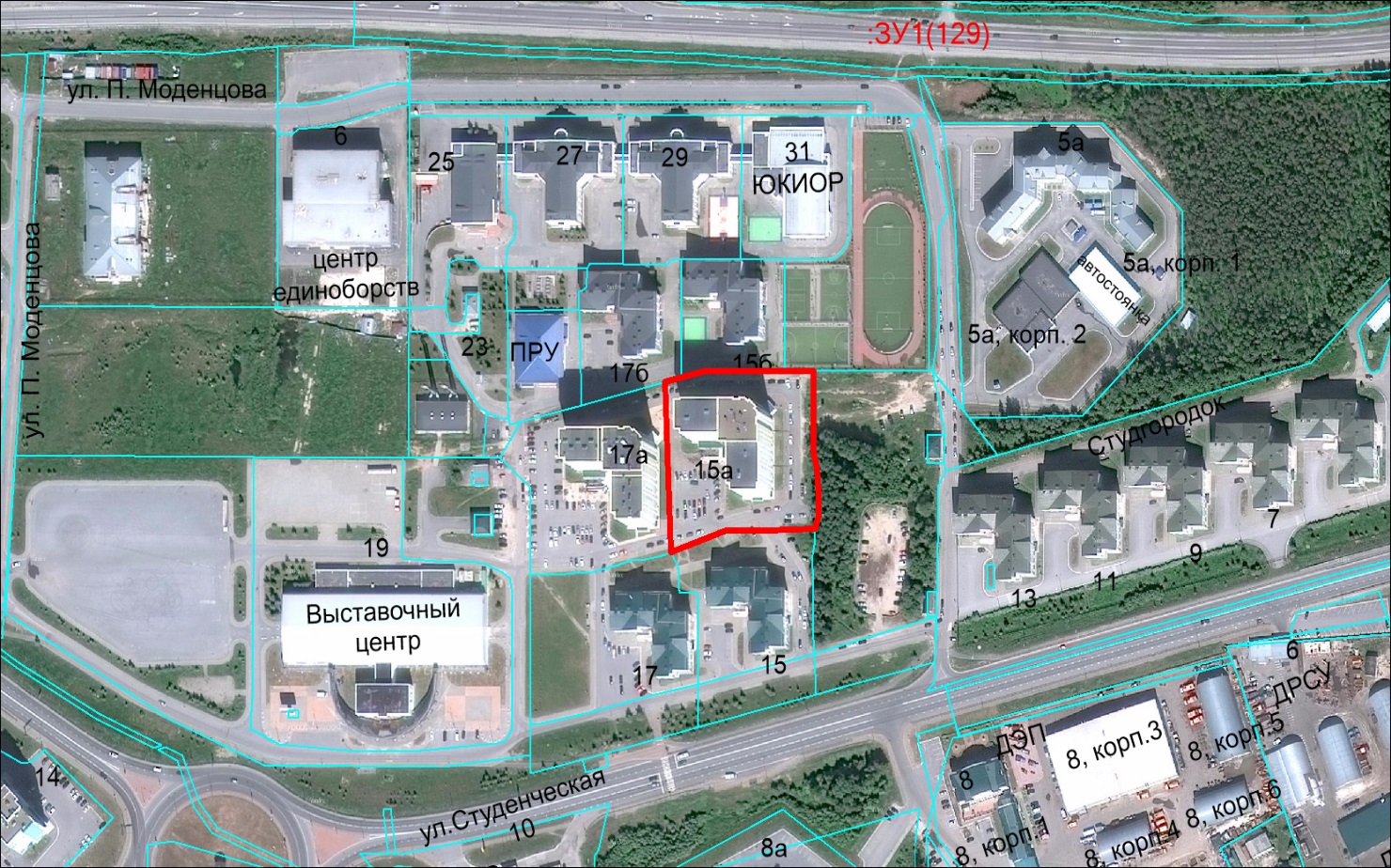 